МУНИЦИПАЛЬНОЕ ОБЩЕОБРАЗОВАТЕЛЬНОЕ АВТОНОМНОЕ УЧРЕЖДЕНИЕ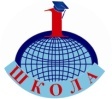 СРЕДНЯЯ  ОБЩЕОБРАЗОВАТЕЛЬНАЯ  ШКОЛА № 1___________________________________________________________________Амурская область, город Зея, улица Ленина, дом 161; телефон 2-46-64;Е-mail: shkola1zeya@rambler.ruРАБОЧАЯ ПРОГРАММАпо русскому языку9АБ классыУчитель: Шумакова Вероника Георгиевна,первая квалификационная категорияг.Зея, 2019I. Пояснительная записка1.1. Обоснование выбора  программыНастоящая программа составлена на основе Примерной программы основного общего образования по русскому языку  (ФГОС ООО) и авторской рабочей программы по русскому языку для 5-9  классов под редакцией Т.А. Ладыженской, М.Т. Баранова, Л.А. Тростенцовой (М.: Просвещение, 2014 г.) и  соответствует федеральному государственному образовательному стандарту основного общего образования. Выбранная Примерная программа по русскому языку  соответствуют возрастным особенностям обучающихся 7  класса, поэтому рабочая программа, составленная на их основе, обеспечивает мотивацию учащихся к освоению базового уровня и обеспечивает освоение базовых понятий курса русского языка.Программа соответствует содержанию учебника: Русский язык. 9 класс: учеб.для  общеобразоват. организаций/ Л.А. Тростенцова,  Т.А. Ладыженская, А.Д. Дейкина. – М.: Просвещение, 2017.   Учебник включен в действующий Федеральный перечень учебников. 1.2. Количество учебных часовУчебный план МОАУ СОШ № 1 на изучение русского языка  в 9  классе отводит 3 учебных часа в неделю в течение всего года обучения, всего 102  урока.1.3. Учебно-методический комплектРусский язык. 9 класс: учеб.для  общеобразоват. организаций/ Л.А. Тростенцова,  Т.А. Ладыженская, А.Д. Дейкина. – М.: Просвещение, 2017.Богданова Г.А. Уроки русского языка в 9 классе. – М., 2015.Большой сборник сочинений и изложений. Русский язык: 5-9 классы/авт.-сост. Л.В. Мельникова, Г.Н. Король. – Ростов н/Д, 2014. Тростенцова Л. А. Русский язык. Поурочные разработки. 9 класс: М.:Просвещение, 2014. II. Планируемые результаты2.1. Планируемый уровень подготовки обучающихся (планируемые результаты обучения) на конец учебного годав соответствии с требованиями, установленными федеральными государственными образовательными стандартами, образовательной программой учрежденияМетапредметные:Формирование УУД: Владение всеми видами речевой деятельности:понимание информации устного и письменного сообщения (коммуникативной установки, темы текста, основной мысли; основной и дополнительной информации);владение разными видами чтения (поисковым, просмотровым, ознакомительным, изучающим) текстов разных стилей и жанров;Умение выступать перед аудиторией сверстников с небольшими сообщениями, докладом;Применение приобретённых знаний, умений и навыков в повседневной жизни; способность использовать родной язык как средство получения знаний по другим учебным предметам, применять полученные знания, умения и навыки анализа языковых явлений на межпредметном уровне (на уроках иностранного языка, литературы и др.).ИКТ – компетентность:Ученик научится:создавать текст на русском языке с использованием слепого десятипальцевого клавиатурного письма; сканировать текст и осуществлять распознавание сканированного текста; осуществлять редактирование и структурирование текста в соответствии с его смыслом средствами текстового редактора; создавать текст на основе расшифровки аудиозаписи, в том числе нескольких участников обсуждения, осуществлять письменное смысловое резюмирование высказываний в ходе обсуждения; использовать средства орфографического и синтаксического контроля русского текста и текста на иностранном языке.осуществлять информационное подключение к локальной сети и глобальной сети Интернет; входить в информационную среду образовательного учреждения, в том числе через Интернет, размещать в информационной среде различные информационные объекты; выводить информацию на бумагу, правильно обращаться с расходными материалами;‒	взаимодействовать в социальных сетях; работать в группе над сообщением (Вики); ‒	участвовать в форумах в социальных образовательных сетях; ‒	взаимодействовать с партнером с использованием возможностей Интернета (игровое и театральное взаимодействие).Ученик получит возможность научиться: создавать текст на иностранном языке с использованием слепого десятипальцевого клавиатурного письма; использовать компьютерные инструменты, упрощающие расшифровку аудиозаписей.осознавать и использовать в практической деятельности основные психологические особенности восприятия информации человеком.организовывать сообщения в виде линейного или включающего ссылки представления для самостоятельного просмотра через браузер; работать с особыми видами сообщений: диаграммами (алгоритмическими, концептуальными, классификационными,  организационными, родства и др.), картами (географическими, хронологическими) и спутниковыми фотографиями, в том числе в системах глобального позиционирования;Стратегии смыслового чтения и работы с текстом:Работа с текстом: поиск информации и понимание прочитанного:ориентироваться в содержании текста и понимать его целостный смысл:  предвосхищать содержание предметного плана текста по заголовку и с опорой на предыдущий опыт; находить в тексте требуемую информацию (пробегать текст глазами, устанавливать, являются ли они тождественными или синонимическими); решать учебно-познавательные и учебно-практические задачи, требующие полного и критического понимания текста: определять назначение разных видов текстов; понимать душевное состояние персонажей текста, сопереживать им; ставить перед собой цель чтения, направляя внимание на полезную в данный момент информацию.анализировать изменения своего эмоционального состояния в процессе чтения, получения и переработки полученной информации и её осмысления.Работа с текстом: преобразование и интерпретация информации:структурировать текст, составить оглавление; использовать в тексте таблицы, изображения;интерпретировать текст: обнаруживать в тексте доводы в подтверждение выдвинутых тезисов.Работа с текстом: оценка информации:откликаться на содержание текста: связывать информацию, обнаруженную в тексте, со знаниями из других источников;откликаться на форму текста: оценивать не только содержание текста, но и его форму, а в целом — мастерство его исполнения;на основе имеющихся знаний, жизненного опыта подвергать сомнению достоверность имеющейся информации. Основы учебно-исследовательской и проектной деятельности:Обучающиеся научатся:определять область своих познавательных интересов;искать необходимую информацию в открытом информационном пространстве с использованием Интернета, цифровых образовательных ресурсов, работать с каталогами библиотек;находить практическое применение имеющимся предметным знаниям в ходе выполнения учебного исследования или проекта;формулировать цель и задачи учебного исследования или проекта;определять продукт учебного проекта и результаты учебного исследования;предполагать возможное практическое применение результатов учебного исследования и продукта учебного проекта.Обучающиеся  получат возможность научиться:самостоятельно задумывать, планировать и выполнять учебное исследование, учебный проект;использовать некоторые приёмы художественного познания мира: целостное отображение мира, образность, художественный вымысел, органическое единство общего особенного (типичного) и единичного, оригинальность;целенаправленно и осознанно развивать свои коммуникативные способности, осваивать новые языковые средства;осознавать свою ответственность за достоверность полученных знаний, за качество выполненного проекта.Предметные:Обучающиеся научатся:По орфоэпии: правильно произносить употребительные слова с учётом вариантов произношения;По лексике: разъяснять значение слов общественно- политической и морально -этической тематики, правильно их употреблять; пользоваться толковым, фразеологическим словарём и словарём иностранных слов, антонимов;По словообразованию: владеть приёмом разбора слова по составу; толковать значение слова, исходя из его морфемного состава ( в том числе и слов с иноязычными элементами типа лог, поли, фон и т. д. ); пользоваться этимологическим и словообразовательным словарём;По морфологии: распознавать изученные в 5-7 классах части речи и их формы; соблюдать литературные нормы при образовании и употреблении слов; пользоваться грамматико- орфографическим словарём;По орфографии: правильно писать слова со всеми изученными в 5-9 классах орфограммами, слова общественно - политической и морально-этической тематики с непроверяемыми и труднопроверяемыми орфограммами; пользоваться орфографическим словарём;По синтаксису: различать изученные виды простых и сложных предложений ; интонационно выразительно произносить предложения изученных видов;По пунктуации: правильно ставить знаки препинания во всех изученных случаях; пользоваться разными видами лингвистических словарей.Обучающиеся получат возможность научиться:• выступать перед аудиторией с небольшим докладом; публично представлять проект, реферат; публично защищать свою позицию• извлекать информацию по заданной проблеме из различных источников (учебно-научных текстов, текстов СМИ, в том числе представленных в электронном виде на различных информационных носителях, официально-деловых текстов), высказывать собственную точку зрения на решение проблемы.• различать и анализировать тексты разговорного характера, научные, официально-деловые, тексты художественной литературы с точки зрения специфики использования в них лексических, морфологических, синтаксических средств;• характеризовать вклад выдающихся лингвистов в развитие русистики;• опознавать основные выразительные средства фонетики (звукопись);• выразительно читать прозаические и поэтические тексты;• характеризовать словообразовательные цепочки и словообразовательные гнёзда, устанавливая смысловую и структурную связь однокоренных слов;• опознавать основные выразительные средства словообразования в художественной речи и оценивать их;• извлекать необходимую информацию из орфографических, морфемных, словообразовательных и этимологических словарей и справочников, в том числе мультимедийных;• использовать этимологическую справку для объяснения правописания и лексического значения слова;• оценивать собственную и чужую речь с точки зрения точного, уместного и выразительного словоупотребления;• характеризовать на отдельных примерах взаимосвязь языка, культуры и истории народа — носителя языка.Личностные:Ученик научится: пониманию русского языка как одной из основных национально-культурных ценностей русского народа, определяющей роли родного языка в развитии интеллектуальных, творческих способностей и моральных качеств личности, его значения в процессе получения школьного образования; осознанию эстетической ценности русского языка; уважительному отношению к родному языку, гордости за него;  потребности сохранить чистоту русского языка как явления национальной культуры; стремлению к речевому самосовершенствованию; пользоваться словарным запасом и усвоенными грамматическими средствами для свободного выражения мыслей и чувств в процессе речевого общения;самооценке на основе наблюдения за собственной речью. Ученик получит возможность: осознания себя как носителя одного из величайших языков мира понимания роли русского языка как языка межнационального и международного общения; осознать свою причастность к сохранению чистоты и богатства языка, к расширению сферы его влияния совершенствовать свою речь в процессе работы с различными письменными источниками и в устной речевой практикеIII. Содержание программыСодержание курса полностью соответствует Примерной программе основного общего образования по русскому языку.Введение – 1 час. Повторение изученного в V – VIII классах (13+2)Анализ текста, его стиля, средств связи его частей.Сложное предложение. Культура речи (3+2)Сложносочиненные предложения (9+3)I. Сложносочиненное предложение и его особенности. Сложносочиненные предложения с союзами (соединительными, противительными, разделительными). Разделительные знаки препинания между частями сложносочиненного предложения. Синтаксические синонимы сложносочиненных предложений, их текстообразующая роль. Авторское употребление знаков препинания. II. Умение интонационно правильно произносить сложносочиненные предложения. III. Рецензия на литературное произведение, спектакль, кинофильм. Сложноподчиненные предложения (22+10)I. Сложноподчиненное предложение и его особенности. Главное и придаточные предложения. Союзы и союзные слова как средство связи придаточного предложения с главным. Указательные слова в главном предложении. Место придаточного предложения по отношению к главному. Разделительные знаки препинания между главным и придаточным предложениями. Виды придаточных предложений. Типичные речевые сферы применения сложноподчиненных предложений. Сложноподчиненные предложения с несколькими придаточными; знаки препинания в них. Синтаксические синонимы сложноподчиненных предложений, их текстообразующая роль. II. Умение использовать в речи сложноподчиненные предложения и простые с обособленными второстепенными членами как синтаксические синонимы. III. Академическое красноречие и его виды, строение и языковые особенности. Сообщение на лингвистическую тему. Деловые документы (автобиография, заявление). Бессоюзные сложные предложения (9+4)I. Бессоюзное сложное предложение и его особенности. Смысловые взаимоотношения между частями бессоюзного сложного предложения. Раздели тельные знаки препинания в бессоюзном сложном предложении. Синтаксические синонимы бессоюзных сложных предложений, их текстообразующая роль. II. Умение передавать с помощью интонации различные смысловые отношения между частями бессоюзного сложного предложения. Умение пользоваться синонимическими союзными и бессоюзными сложными предложениями. III. Реферат небольшой статьи (фрагмента статьи) на лингвистическую тему. Сложные предложения с различными видами связи (9+4)I. Различные виды сложных предложений с союзной и бес союзной связью; разделительные знаки препинания в них. Сочетание знаков препинания. II. Умение правильно употреблять в речи сложные предложения с различными видами связи. III. Конспект статьи (фрагмента статьи) на лингвистическую тему.  Повторение и систематизация изученного в V – IX классах (10+1)Систематизация сведений о признаках текста, теме и основной мысли связного высказывания, средствах связи частей текста, о повествовании, описании, рассуждении; о стилях речи. Сочинение публицистического характера на общественные, морально-этические и историко-литературные темы.Доклад или реферат на историко-литературную тему (по одному источнику). Тезисы статьи (главы книги) на лингвистическую тему. IV. Тематическое планированиеV. Календарно-тематический план СОГЛАСОВАНОЗаместитель директора по УМР ____________ Л.В. ПостныхУТВЕРЖДЕНАприказом МОАУ СОШ № 1 от _____________  № ______Всего часовНа развитие речиКонтрольных работПрактикумовМетапредметные работы10215772№  п/пНаименование разделов, темВсего часовВ том числеВ том числеВ том числеВ том числе№  п/пНаименование разделов, темВсего часовРазвитие речиКонтрольные работыПрактикумПроект1Введение – 1 час. 1----2Повторение изученного в V – VIII классах 1322--3Сложное предложение. Культура речи. 324Сложносочиненные предложения 931--5Сложноподчиненные предложения 225136Бессоюзные сложные предложения 96127Сложные предложения с различными видами связи 91418Повторение и систематизация изученного в V – IX классах 10111Итого102201071№ п/п№ п/пДата проведенияДата проведенияТема урокаСодержание образованияСодержание образованияПланируемый  предметныйрезультатПланируемый  предметныйрезультатКонтроль№ п/п№ п/ппланфактТема урокаСодержание образованияСодержание образованияПланируемый  предметныйрезультатПланируемый  предметныйрезультатКонтроль11Международное значение русского языка.Роль языка в мировом пространстве. Официальные и рабочие языки ООН. Место русского языка в мире по включению его в клуб мировых языков. Язык – важнейшее средство общения.Уметь ставить к тексту вопросы, выявляющие его проблематику; определять общую тему для нескольких текстов; формулировать общий для нескольких текстов тезис.Уметь ставить к тексту вопросы, выявляющие его проблематику; определять общую тему для нескольких текстов; формулировать общий для нескольких текстов тезис.Уметь ставить к тексту вопросы, выявляющие его проблематику; определять общую тему для нескольких текстов; формулировать общий для нескольких текстов тезис.Сочинение-рассуждение на лингвистическую тему о международном значении русского языка.22Устная и письменная речь. Монолог. Диалог. Стили речи.Разновидности речевого общения, их особенности. Литературный язык как основа национального русского языка, основа русской художественной литературы.Языковые средства, характерные для каждого стиля.Жанры стилей. Сфера употребления стилей.Умение вести диалог, владеть основными нормами построения устного и письменного высказывания, выразительной интонацией. Различать стили, определять их жанры, тему, основную мысль текста, тип, создавать собственное высказывание, учитывая выразительные средства каждого стиля речи.Умение вести диалог, владеть основными нормами построения устного и письменного высказывания, выразительной интонацией. Различать стили, определять их жанры, тему, основную мысль текста, тип, создавать собственное высказывание, учитывая выразительные средства каждого стиля речи.Умение вести диалог, владеть основными нормами построения устного и письменного высказывания, выразительной интонацией. Различать стили, определять их жанры, тему, основную мысль текста, тип, создавать собственное высказывание, учитывая выразительные средства каждого стиля речи.Подготовить монологическое высказывание на тему «Почему так важен сегодня Интернет для российского образование?»33Стартовая (входная) диагностическая работа. Словосочетание. Синтаксис и пунктуация простого предложения.Тест44Анализ диагностической работы.55Простое предложение и его грамматическая основа.Синтаксис и пунктуация простого предложения. Способы выражения главных членов предложения; виды предложений по наличию главных членов – о/с, д/с. Умение производить полный синтаксический анализ простого предложения, давать характеристику, строить схему.Умение производить полный синтаксический анализ простого предложения, давать характеристику, строить схему.Умение производить полный синтаксический анализ простого предложения, давать характеристику, строить схему.66Предложения с однородными членами.Виды односоставных предложений; предложения с однородными членами и знаки препинания при них.77Р.р. Способы сжатия.Языковые средства, характерные для каждого стиля.Жанры стилей. Сфера употребления стилей. Понятие текста. Приёмы компрессии текста. Редактирование текста.Умение воспринимать текст на слух. Производить смысловую обработку текста. Создавать текст на основе услышанного. Применять приёмы компрессии текста.Умение воспринимать текст на слух. Производить смысловую обработку текста. Создавать текст на основе услышанного. Применять приёмы компрессии текста.Умение воспринимать текст на слух. Производить смысловую обработку текста. Создавать текст на основе услышанного. Применять приёмы компрессии текста.Изложение.88Р.р. Анализ сжатого изложения99Предложения с обособленными членами.Обособленные определения и приложения.Обособленные второстепенные члены предложения.Умение опознавать предложения с обособленными членами, устанавливать смысловую и интонационную связь, использовать в речиУмение опознавать предложения с обособленными членами, устанавливать смысловую и интонационную связь, использовать в речиУмение опознавать предложения с обособленными членами, устанавливать смысловую и интонационную связь, использовать в речи1010Обращения. Знаки препинания при обращениях. Вводные слова и вставные конструкции.Постановка знаков препинания в предложениях с обращениями, вводными словами и вставными конструкциямиУмение интонационно выразительно читать предложения, объяснять постановку знаков препинания.Умение интонационно выразительно читать предложения, объяснять постановку знаков препинания.Умение интонационно выразительно читать предложения, объяснять постановку знаков препинания.1111Способы оформления чужой речи. Косвенная речь.Постановка знаков препинания в предложениях с прямой речью и с косвенной речью.Умение интонационно выразительно читать предложения, объяснять постановку знаков препинания.Умение интонационно выразительно читать предложения, объяснять постановку знаков препинания.Умение интонационно выразительно читать предложения, объяснять постановку знаков препинания.1212Прямая речь. Способы её оформления.Постановка знаков препинания в предложениях с прямой речью.Умение интонационно выразительно читать предложения, объяснять постановку знаков препинания.Умение интонационно выразительно читать предложения, объяснять постановку знаков препинания.Умение интонационно выразительно читать предложения, объяснять постановку знаков препинания.1313Контрольная работа по теме «Повторение изученного в 5-8 классах».Синтаксис и пунктуация простого предложения.Умение объяснять постановку знаков препинания.Умение объяснять постановку знаков препинания.Умение объяснять постановку знаков препинания.1414Анализ ошибок контрольной работы.1515Понятие о сложном предложении.Сложное предложение как единица синтаксиса. Смысловое, структурное и интонационное единство частей сложного предложения. Основные средства связи между частями сложного предложения.Умение отличать простое предложение от сложного, различать ССП, СПП, БСП, определять способы и средства связи. Строить схемы.Умение отличать простое предложение от сложного, различать ССП, СПП, БСП, определять способы и средства связи. Строить схемы.Умение отличать простое предложение от сложного, различать ССП, СПП, БСП, определять способы и средства связи. Строить схемы.1616Союзные и бессоюзные сложные предложения.Средства связи между частями сложного предложения; ССП, СПП, БСП.Умение разграничивать союзные и бессоюзные предложения; ССП и СПП в зависимости от средства связи; находить сложные союзные и бессоюзные предложения, составлять схемы.Умение разграничивать союзные и бессоюзные предложения; ССП и СПП в зависимости от средства связи; находить сложные союзные и бессоюзные предложения, составлять схемы.Умение разграничивать союзные и бессоюзные предложения; ССП и СПП в зависимости от средства связи; находить сложные союзные и бессоюзные предложения, составлять схемы.1717Р.р. Написание сжатого изложения (текст № 1 «Мама»).Изложение.1818Разделительные и выделительные знаки препинания между частями сложного предложения. Передача на письме смысловых отношений между частями сложного предложения, особенностей его строения и интонации.Умение разграничивать употребление знаков препинания в разных функциях между частями сложного предложения; составлять схемы; Умение разграничивать употребление знаков препинания в разных функциях между частями сложного предложения; составлять схемы; Умение разграничивать употребление знаков препинания в разных функциях между частями сложного предложения; составлять схемы; 1919Интонация сложного предложения.Передача на письме смысловых отношений между частями сложного предложения, особенностей его строения и интонации.Умение интонационно правильно читать сложные предложения; интонационно правильно составлять сложные предложения из простых; составлять интонационные схемы сложных предложений.Умение интонационно правильно читать сложные предложения; интонационно правильно составлять сложные предложения из простых; составлять интонационные схемы сложных предложений.Умение интонационно правильно читать сложные предложения; интонационно правильно составлять сложные предложения из простых; составлять интонационные схемы сложных предложений.2020Понятие о сложносочиненном предложении. Смысловые отношения в сложносочиненных предложениях.Понятие о ССП. Строение ССП, средства связи частей ССП, смысловые отношения между частями ССП.Интонационно оформлять ССП с разными типами смысловых отношений между частями, выявлять эти отношения, правильно ставить знаки препинания, составлять схемы и конструировать предложения по схемам.Интонационно оформлять ССП с разными типами смысловых отношений между частями, выявлять эти отношения, правильно ставить знаки препинания, составлять схемы и конструировать предложения по схемам.Интонационно оформлять ССП с разными типами смысловых отношений между частями, выявлять эти отношения, правильно ставить знаки препинания, составлять схемы и конструировать предложения по схемам.2121ССП с соединительными союзами.Роль соединительных, союзов в ССП, знаки препинания в нем.Определять смысловые отношения между частями ССП и способы их выражения.Определять смысловые отношения между частями ССП и способы их выражения.Определять смысловые отношения между частями ССП и способы их выражения.2222ССП с разделительными союзами.Роль разделительных союзов в ССП, знаки препинания в нем.Определять смысловые отношения между частями ССП и способы их выражения.Определять смысловые отношения между частями ССП и способы их выражения.Определять смысловые отношения между частями ССП и способы их выражения.2323ССП с противительными союзами.Роль противительных союзов в ССП, знаки препинания в нем.Определять смысловые отношения между частями ССП и способы их выражения.Определять смысловые отношения между частями ССП и способы их выражения.Определять смысловые отношения между частями ССП и способы их выражения.2424Разделительные знаки препинания между частями ССП.Знаки препинания в ССП с общим второстепенным членом.Опознавать ССП с общим второстепенным членом; производить синтаксический разбор предложений, объяснять постановку/непостановку запятой, конструировать предложения.Опознавать ССП с общим второстепенным членом; производить синтаксический разбор предложений, объяснять постановку/непостановку запятой, конструировать предложения.Опознавать ССП с общим второстепенным членом; производить синтаксический разбор предложений, объяснять постановку/непостановку запятой, конструировать предложения.2525Р.р. Подготовка к сочинению-рассуждению на лингвистическую тему.Алгоритм написания сочинения-рассуждения. Структура.Умение строить самостоятельное рассуждение на лингвистическую тему.Умение строить самостоятельное рассуждение на лингвистическую тему.Умение строить самостоятельное рассуждение на лингвистическую тему.2626Р.р. Написание сочинения-рассуждения на лингвистическую тему.Сочинение2727Синтаксический и пунктуационный разбор ССП.План синтаксического и пунктуационного разбора ССП.Умение производить синтаксический и пунктуационный разборы ССП, конструировать ССП разных видов, различать ССП и простые предложения с однородными членами.Умение производить синтаксический и пунктуационный разборы ССП, конструировать ССП разных видов, различать ССП и простые предложения с однородными членами.Умение производить синтаксический и пунктуационный разборы ССП, конструировать ССП разных видов, различать ССП и простые предложения с однородными членами.2828ССП и простые осложненные предложения. ССП и знаки препинания в нем.2929Р.р. Сочинение-описание по воображению.Структура сочинения-описания.Умение составлять план сочинения, использовать выразительные средства, соблюдая нормы литературного языка.Умение составлять план сочинения, использовать выразительные средства, соблюдая нормы литературного языка.Умение составлять план сочинения, использовать выразительные средства, соблюдая нормы литературного языка.Сочинение3030Повторительно-обобщающий урок по теме «Сложносочиненное предложение».Структура ССП, средства связи его частей.Умение производить синтаксический и пунктуационный разборы ССП, конструировать ССП разных видов, различать ССП и простые предложения с однородными членами.Умение производить синтаксический и пунктуационный разборы ССП, конструировать ССП разных видов, различать ССП и простые предложения с однородными членами.Умение производить синтаксический и пунктуационный разборы ССП, конструировать ССП разных видов, различать ССП и простые предложения с однородными членами.3131Контрольная работа по теме «ССП»Контрольная работа3232Анализ ошибок контрольной работы.3333Понятие о сложноподчиненном предложении.Понятие о СПП. Строение СПП, средства связи его частей.Умение определять место придаточного по отношению к главному, правильно ставить знаки препинания, составлять схемы, объяснять их с помощью знаков препинания.Умение определять место придаточного по отношению к главному, правильно ставить знаки препинания, составлять схемы, объяснять их с помощью знаков препинания.Умение определять место придаточного по отношению к главному, правильно ставить знаки препинания, составлять схемы, объяснять их с помощью знаков препинания.3434Знаки препинания в СПП.Понятие о СПП. Строение СПП, средства связи его частей.Определять место придаточного по отношению к главному, правильно ставить знаки препинания, составлять схемы, объяснять их с помощью знаков препинания.Определять место придаточного по отношению к главному, правильно ставить знаки препинания, составлять схемы, объяснять их с помощью знаков препинания.Определять место придаточного по отношению к главному, правильно ставить знаки препинания, составлять схемы, объяснять их с помощью знаков препинания.3535Р.р. Сжатое изложение (Текст № 2)Языковые средства, характерные для каждого стиля.Жанры стилей. Сфера употребления стилей. Понятие текста. Приёмы компрессии текста. Редактирование текста.Умение воспринимать текст на слух. Производить смысловую обработку текста. Создавать текст на основе услышанного. Применять приёмы компрессии текста.Умение воспринимать текст на слух. Производить смысловую обработку текста. Создавать текст на основе услышанного. Применять приёмы компрессии текста.Умение воспринимать текст на слух. Производить смысловую обработку текста. Создавать текст на основе услышанного. Применять приёмы компрессии текста.3636Строение СПП. Место придаточного предложения по отношению к главному. Понятие о СПП. Строение СПП, средства связи его частей.Определять место придаточного по отношению к главному, правильно ставить знаки препинания, составлять схемы, объяснять их с помощью знаков препинания.Определять место придаточного по отношению к главному, правильно ставить знаки препинания, составлять схемы, объяснять их с помощью знаков препинания.Определять место придаточного по отношению к главному, правильно ставить знаки препинания, составлять схемы, объяснять их с помощью знаков препинания.3737Строение СПП. Урок-практикум. Понятие о СПП. Строение СПП, средства связи его частей.Определять место придаточного по отношению к главному, правильно ставить знаки препинания, составлять схемы, объяснять их с помощью знаков препинания.Определять место придаточного по отношению к главному, правильно ставить знаки препинания, составлять схемы, объяснять их с помощью знаков препинания.Определять место придаточного по отношению к главному, правильно ставить знаки препинания, составлять схемы, объяснять их с помощью знаков препинания.3838Стартовая комплексная метапредметная проверочная работа.Стартовая метапредметная работа3939Знаки препинания в СПП. Понятие о СПП. Строение СПП, средства связи его частей.Определять место придаточного по отношению к главному, правильно ставить знаки препинания, составлять схемы, объяснять их с помощью знаков препинания.Определять место придаточного по отношению к главному, правильно ставить знаки препинания, составлять схемы, объяснять их с помощью знаков препинания.Определять место придаточного по отношению к главному, правильно ставить знаки препинания, составлять схемы, объяснять их с помощью знаков препинания.4040Союзы и союзные слова в СПП. Союзы и союзные слова в СППРазличать союзы и союзные слова, определять границы придаточных предложений, грамотно ставить знаки препинанияРазличать союзы и союзные слова, определять границы придаточных предложений, грамотно ставить знаки препинанияРазличать союзы и союзные слова, определять границы придаточных предложений, грамотно ставить знаки препинания4141Р.р. Сочинение-отзыв по картине И.Тихого «Аисты»Тема, основная мысль, план, изобразительно-выразительные средстваПисать сочинение-отзывПисать сочинение-отзывПисать сочинение-отзывСочинение-отзыв4242Анализ ошибок сочинения – отзыва.4343Роль указательных слов в СПП.Особенности присоединения придаточных предложений к главномуУмение опознавать указательные слова главной части СПП, выяснять синтаксическую функцию в главном предложении и роль в СПП; отличать СПП с указательными словами от СПП с двойными союзами, правильно ставить знаки препинания; составлять схемыУмение опознавать указательные слова главной части СПП, выяснять синтаксическую функцию в главном предложении и роль в СПП; отличать СПП с указательными словами от СПП с двойными союзами, правильно ставить знаки препинания; составлять схемыУмение опознавать указательные слова главной части СПП, выяснять синтаксическую функцию в главном предложении и роль в СПП; отличать СПП с указательными словами от СПП с двойными союзами, правильно ставить знаки препинания; составлять схемы4444Основные группы  СПП.СПП с придаточными определительными.Придаточные определительные содержат характеристику предмета или явления, названного в главном предложении, и отвечают на вопрос КАКОЙ?Умение находить придаточные определительные по характеру смысловой связи между частями, значению союзных слов, определять синтаксическую функцию союзного слова.Умение находить придаточные определительные по характеру смысловой связи между частями, значению союзных слов, определять синтаксическую функцию союзного слова.Умение находить придаточные определительные по характеру смысловой связи между частями, значению союзных слов, определять синтаксическую функцию союзного слова.4545СПП с придаточными определительными и местоименно-определительными.Придаточные определительные содержат характеристику предмета или явления, названного в главном предложении, и отвечают на вопрос КАКОЙ?Умение находить придаточные определительные по характеру смысловой связи между частями, значению союзных слов, определять синтаксическую функцию союзного слова.Умение находить придаточные определительные по характеру смысловой связи между частями, значению союзных слов, определять синтаксическую функцию союзного слова.Умение находить придаточные определительные по характеру смысловой связи между частями, значению союзных слов, определять синтаксическую функцию союзного слова.4646СПП с придаточными определительными и местоименно-определительными. Урок-практикум.Придаточные определительные содержат характеристику предмета или явления, названного в главном предложении, и отвечают на вопрос КАКОЙ?Умение находить придаточные определительные по характеру смысловой связи между частями, значению союзных слов, определять синтаксическую функцию союзного слова.Умение находить придаточные определительные по характеру смысловой связи между частями, значению союзных слов, определять синтаксическую функцию союзного слова.Умение находить придаточные определительные по характеру смысловой связи между частями, значению союзных слов, определять синтаксическую функцию союзного слова.4747СПП с придаточными изъяснительными.Придаточные изъяснительные относятся к членам главного предложения со значением речи, мысли, чувства или состояния, требующим обязательного распространения, изъясненияУмение определять значение придаточных изъяснительных; ставить к ним вопросы; определять место придаточных изъяснительных в СПП; строить по указанному началу предложения с придаточным изъяснительным; различать придаточные изъяснительные и определительные с ЧТО; находить придаточные изъяснительные в текстеУмение определять значение придаточных изъяснительных; ставить к ним вопросы; определять место придаточных изъяснительных в СПП; строить по указанному началу предложения с придаточным изъяснительным; различать придаточные изъяснительные и определительные с ЧТО; находить придаточные изъяснительные в текстеУмение определять значение придаточных изъяснительных; ставить к ним вопросы; определять место придаточных изъяснительных в СПП; строить по указанному началу предложения с придаточным изъяснительным; различать придаточные изъяснительные и определительные с ЧТО; находить придаточные изъяснительные в текстеПроверочная работа4848Урок-практикум. СПП с придаточными изъяснительными.Придаточные изъяснительные относятся к членам главного предложения со значением речи, мысли, чувства или состояния, требующим обязательного распространения, изъясненияУмение определять значение придаточных изъяснительных; ставить к ним вопросы; определять место придаточных изъяснительных в СПП; строить по указанному началу предложения с придаточным изъяснительным; различать придаточные изъяснительные и определительные с ЧТО; находить придаточные изъяснительные в текстеУмение определять значение придаточных изъяснительных; ставить к ним вопросы; определять место придаточных изъяснительных в СПП; строить по указанному началу предложения с придаточным изъяснительным; различать придаточные изъяснительные и определительные с ЧТО; находить придаточные изъяснительные в текстеУмение определять значение придаточных изъяснительных; ставить к ним вопросы; определять место придаточных изъяснительных в СПП; строить по указанному началу предложения с придаточным изъяснительным; различать придаточные изъяснительные и определительные с ЧТО; находить придаточные изъяснительные в тексте4949СПП с придаточными обстоятельственными.Обстоятельственные придаточные предложения имеют те же значения, что и обстоятельства в простом предложении, отвечают на те же вопросы и делятся на те же виды.Умение находить в тексте придаточные обстоятельственные, определять средства связи, расставлять знаки препинания.Умение находить в тексте придаточные обстоятельственные, определять средства связи, расставлять знаки препинания.Умение находить в тексте придаточные обстоятельственные, определять средства связи, расставлять знаки препинания.5050Р.р. Сжатое изложение (текст № 3). Использование приемов сжатия текста. Изложение5151СПП с придаточными времени и места. СПП с придаточными времени указывает на время протекания действия; СПП с придаточными места указывает на место (пространство), где совершается то, о чем говорится в главном предложении.СПП с придаточными времени указывает на время протекания действия; СПП с придаточными места указывает на место (пространство), где совершается то, о чем говорится в главном предложении.СПП с придаточными времени указывает на время протекания действия; СПП с придаточными места указывает на место (пространство), где совершается то, о чем говорится в главном предложении.Умение ставить вопросы к придаточным времени и места, определять их вид.5252СПП с придаточными цели, причиныСПП с придаточными причины и цели.СПП с придаточными причины и цели.СПП с придаточными причины и цели.Умение определять средства связи придаточного с главным; составлять схемы СПП; отличать указанные виды придаточных от других, правильно расставлять знаки препинания, конструировать предложения, употреблять их в речи.5353СПП с придаточными следствия. СПП с придаточными следствияСПП с придаточными следствияСПП с придаточными следствияУмение определять средства связи придаточного с главным; составлять схемы СПП; отличать указанные виды придаточных от других, правильно расставлять знаки препинания, конструировать предложения, употреблять их в речи5454СПП с придаточными условия.СПП с придаточными условия.СПП с придаточными условия.СПП с придаточными условия.Умение определять средства связи придаточного с главным; составлять схемы СПП; отличать указанные виды придаточных от других, правильно расставлять знаки препинания, конструировать предложения, употреблять их в речи5555СПП с придаточными уступки. СПП с придаточными уступки.СПП с придаточными уступки.СПП с придаточными уступки.Умение определять средства связи придаточного с главным; составлять схемы СПП; отличать указанные виды придаточных от других, правильно расставлять знаки препинания, конструировать предложения, употреблять их в речи5656Р.р. Особенности написания сочинения 15.1. (сочинение на лингвистическую тему)5757СПП с придаточными образа действия.СПП с придаточными образа действияСПП с придаточными образа действияСПП с придаточными образа действияРаспознавать придаточные в тексте, грамотно ставить вопросы, знаки препинания5858СПП с придаточными меры и степениСПП с придаточными меры и степениСПП с придаточными меры и степениСПП с придаточными меры и степениРаспознавать придаточные в тексте, грамотно ставить вопросы, знаки препинанияТест5959СПП с  придаточными сравнительными.СПП с  придаточными сравнительными.СПП с  придаточными сравнительными.СПП с  придаточными сравнительными.Распознавать придаточные в тексте, грамотно ставить вопросы, знаки препинания6060Урок-практикум. СПП с придаточными обстоятельственными. СПП с придаточными обстоятельственными.СПП с придаточными обстоятельственными.СПП с придаточными обстоятельственными.Умение определять средства связи придаточного с главным; составлять схемы СПП; отличать указанные виды придаточных от других, правильно расставлять знаки препинания, конструировать предложения, употреблять их в речи6161Повторительно-обобщающий урок по теме «СПП». Умение определять средства связи придаточного с главным; составлять схемы СПП; отличать указанные виды придаточных от других, правильно расставлять знаки препинания, конструировать предложения, употреблять их в речи6262Контрольная работа  по теме «СПП».Контрольная работа  6363Р.р Сочинение «Что такое подвиг?» по картине В.Фельдмана «Родина».Способен ли современный человек на подвиг? Согласны ли вы, что к подвигу нужно готовиться? Действительно ли прошло время подвигов?Способен ли современный человек на подвиг? Согласны ли вы, что к подвигу нужно готовиться? Действительно ли прошло время подвигов?Способен ли современный человек на подвиг? Согласны ли вы, что к подвигу нужно готовиться? Действительно ли прошло время подвигов?Умение определять для себя тему, подбирать эпиграф, отражающий основную мысль сочинения, озаглавливать сочинение.Сочинение64Анализ ошибок контрольной работы, сочинения.65СПП с несколькими придаточными.СПП с несколькими придаточными и знаки препинания при нихСПП с несколькими придаточными и знаки препинания при нихУмение составлять схемы СПП с несколькими придаточными.Умение составлять схемы СПП с несколькими придаточными.66Резервный урок.67Р.р. Научный и официально-деловой стили речи. Деловые бумаги.68Знаки препинания в СПП с несколькими придаточными. СПП с несколькими придаточными и знаки препинания при нихСПП с несколькими придаточными и знаки препинания при нихУмение составлять схемы СПП с несколькими придаточными.Умение составлять схемы СПП с несколькими придаточными.69Урок-практикум. Знаки препинания в СПП с несколькими придаточными.СПП с несколькими придаточными и знаки препинания при нихСПП с несколькими придаточными и знаки препинания при нихУмение составлять схемы СПП с несколькими придаточными.Умение составлять схемы СПП с несколькими придаточными.Самостоятельная работа70Р.р. Особенности написания сочинения 15.2. (сочинение на тему, связанную с анализом текста морально-этического характера).  71Синтаксический разбор СПП. Средства связи в СПП, виды придаточных предложений. Знаки препинания в СПП с различными видами связиСредства связи в СПП, виды придаточных предложений. Знаки препинания в СПП с различными видами связиУмение производить синтаксический (устный и письменный) разбор СППУмение производить синтаксический (устный и письменный) разбор СПП72Пунктуационный разбор СПП. Средства связи в СПП, виды придаточных предложений. Знаки препинания в СПП с различными видами связиСредства связи в СПП, виды придаточных предложений. Знаки препинания в СПП с различными видами связиПроизводить пунктуационный (устный и письменный) разборы СПППроизводить пунктуационный (устный и письменный) разборы СПП73Повторительно-обобщающий урок по теме «СПП».74Контрольная работа по теме «СПП». Контрольная работа75Защита проектаПроект76Р.р.  Написание сочинения на тему, связанную с анализом текста морально-этического характера. 77Бессоюзные сложные предложения. Понятие о БСП.Понятие о БСП. Интонация в БСП. Постановка запятой и точки с запятой в БСППонятие о БСП. Интонация в БСП. Постановка запятой и точки с запятой в БСПУмение опознавать БСП в тексте, расставлять знаки препинания, соблюдать интонацию при чтенииУмение опознавать БСП в тексте, расставлять знаки препинания, соблюдать интонацию при чтении78Запятая и точка с запятой БСП.Постановка запятой и точки с запятой в БСППостановка запятой и точки с запятой в БСПУмение определять смысловые отношения между частями БСП в зависимости от интонации; различать простые предложения с однородными членами, связанными только перечислительной интонацией и БСП со значением перечисления; составлять БСПУмение определять смысловые отношения между частями БСП в зависимости от интонации; различать простые предложения с однородными членами, связанными только перечислительной интонацией и БСП со значением перечисления; составлять БСП79Двоеточие  в БСП.Двоеточие в БСПДвоеточие в БСПУмение конструировать предложения со значением причины, пояснения, дополнения, выразительно читать, выявляя смысловые отношения между частями БСПУмение конструировать предложения со значением причины, пояснения, дополнения, выразительно читать, выявляя смысловые отношения между частями БСП80Тире в БСП.Тире в БСПТире в БСПУмение выявлять смысловые отношения между частями, конструировать предложения, выразительно читатьУмение выявлять смысловые отношения между частями, конструировать предложения, выразительно читать81Р.р. Особенности написания сочинения 15.3. (сочинение-рассуждение  на тему, связанную с анализом текста (толкование значения слова).  Понятие рассуждения. Структура рассуждения. Аргументация.Понятие рассуждения. Структура рассуждения. Аргументация.Умение свободно выражать собственные мысли, аргументировать собственную позициюУмение свободно выражать собственные мысли, аргументировать собственную позицию82Р.р. Написание сочинения - рассуждения  на тему, связанную с анализом текста (толкование значения слова).  Сочинение - рассуждение83Синтаксический и пунктуационный разбор БСП.Порядок синтаксического и пунктуационного разборов БСППорядок синтаксического и пунктуационного разборов БСПУмение опознавать БСП в тексте, воспринимать их на слух, правильно выбирать знаки препинанияУмение опознавать БСП в тексте, воспринимать их на слух, правильно выбирать знаки препинания84Повторительно-обобщающий урок по теме  «БСП».85Контрольный работа  по теме «БСП».Контрольная работа86Сложные предложения с различными видами союзной и бессоюзной связи.Многочленные сложные предложения. Виды связи: союзная и бессоюзная. Употребление сочинительной и подчинительной связиМногочленные сложные предложения. Виды связи: союзная и бессоюзная. Употребление сочинительной и подчинительной связиУмение разделять запятой рядом стоящие союзы и союзные слова.Умение разделять запятой рядом стоящие союзы и союзные слова.87Р.р. Сжатое изложение. (Текст № 4). Изложение88Употребление союзной (сочинительной и подчинительной) и бессоюзной связи в сложных предложениях. Многочленные сложные предложения. Виды связи: союзная и бессоюзная. Употребление сочинительной и подчинительной связиМногочленные сложные предложения. Виды связи: союзная и бессоюзная. Употребление сочинительной и подчинительной связиУмение разделять запятой рядом стоящие союзы и союзные слова.Умение разделять запятой рядом стоящие союзы и союзные слова.89Знаки препинания в сложных предложениях с различными видами связи.Употребление сочинительной и подчинительной связиУпотребление сочинительной и подчинительной связиУмение находить границы частей многочленных сложных предложений с различными видами связи; производить выбор необходимого знака препинанияУмение находить границы частей многочленных сложных предложений с различными видами связи; производить выбор необходимого знака препинания90Урок-практикум. Знаки препинания в сложных предложениях с различными видами связи.Употребление сочинительной и подчинительной связиУпотребление сочинительной и подчинительной связиУмение находить границы частей многочленных сложных предложений с различными видами связи; производить выбор необходимого знака препинанияУмение находить границы частей многочленных сложных предложений с различными видами связи; производить выбор необходимого знака препинания91Синтаксический и пунктуационный анализ сложных предложений с различными видами связи.Порядок синтаксического и пунктуационного разборов БСППорядок синтаксического и пунктуационного разборов БСПУмение опознавать БСП в тексте, воспринимать их на слух, правильно выбирать знаки препинанияУмение опознавать БСП в тексте, воспринимать их на слух, правильно выбирать знаки препинания92Итоговая  контрольная  работа.Итоговая  контрольная  работа.93Р.р. Подготовка к написанию сжатого изложения.  (Текст № 5). Тема, основная мысль текста, выразительные средства языкаТема, основная мысль текста, выразительные средства языкаУмение подробно пересказывать текст художественного стиля, понимать содержание прочитанного, его тему, идею, проблемы и отношение автора к нимУмение подробно пересказывать текст художественного стиля, понимать содержание прочитанного, его тему, идею, проблемы и отношение автора к ним94Р.р. Написание сжатого изложения. 95Итоговая комплексная метапредметная проверочная работа.Итоговая комплексная метапредметная проверочная работа.96Репетиционный ОГЭ. 97Репетиционный ОГЭ.98Репетиционный ОГЭ.99Репетиционный ОГЭ.100Фонетика. Графика. Орфография.101Лексика. Фразеология. Орфография.Лексикология и фразеология как разделы науки о языкеЛексикология и фразеология как разделы науки о языкеУмение определять лексическое и грамматическое значение слов; находить в тексте синонимы, омонимы и антонимыУмение определять лексическое и грамматическое значение слов; находить в тексте синонимы, омонимы и антонимы102Состав слова и словообразование. Орфография.Состав слова и словообразование. Орфография.Состав слова и словообразование. Орфография.Правильно писать слова с изученными орфограммами; определять их вид.Правильно писать слова с изученными орфограммами; определять их вид.